ZNAČAJKE STROJA MC 8280Ako cijenite vrhunsku kvalitetu i pouzdanost, SINGER©  model MC 8280 je idealan za vas. Jednostavan je za upotrebu, s privlačnim rasponom bodova i nizom praktičnih dodataka za lako šivanje.8 PROGRAMA ŠIVANJA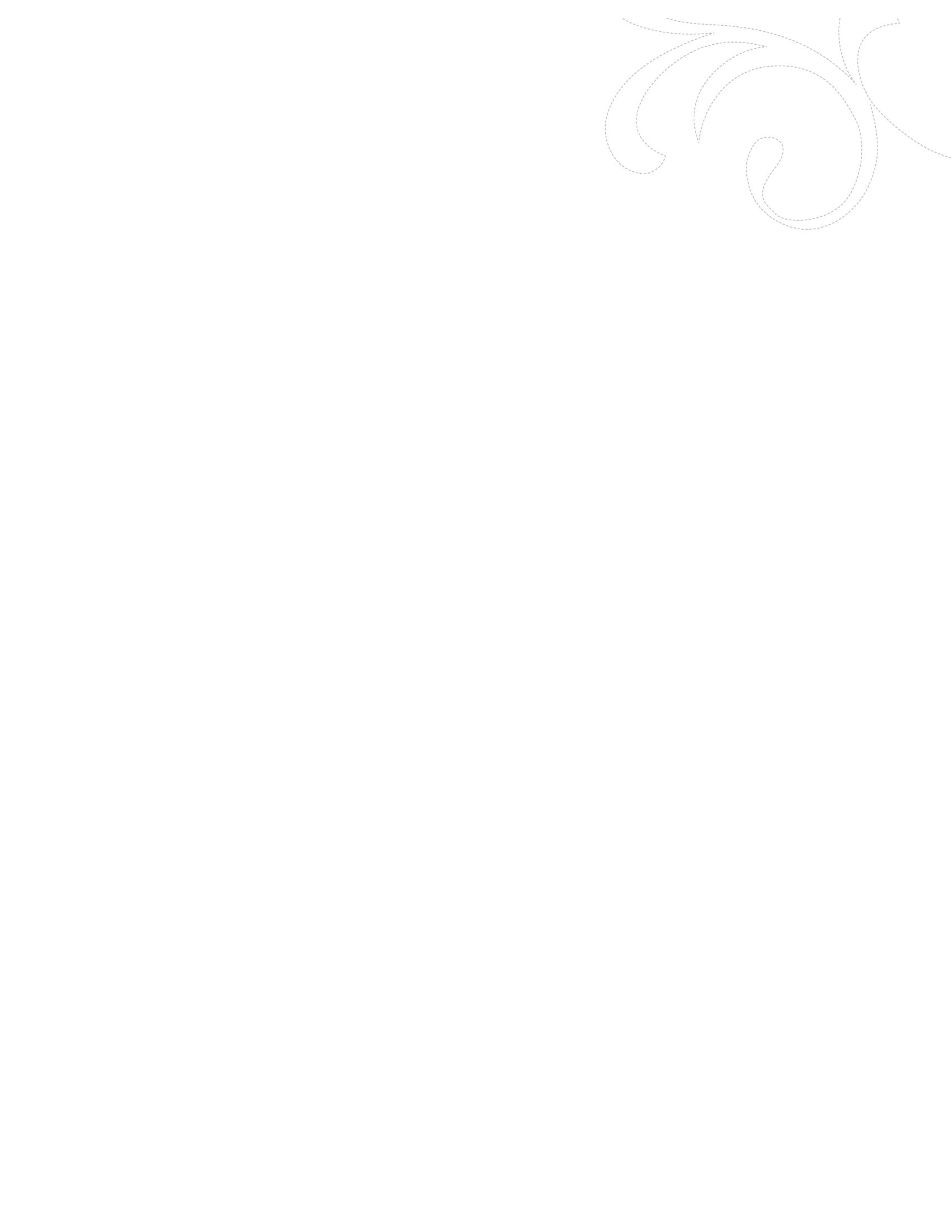 6 osnovnih šavova i za izradu rupica za gumbe u 4 koraka.AUTOMATSKA IZRADA RUPICA ZA GUMBE U JEDNOM KORAKULaka izrada rupa za gumbe!Nema nagađanja, samo profesionalni rezultati.LAK ODABIR BODA Jednostavan odabir boda koji odgovara namjeni.PODESIVA I PRILAGODLJIVA DULJINA BODAZa čvrste šavove i sprječavanje nabiranja svakog tipa tkanine pomoću podesive duljine boda.ČVRSTA METALNA KONSTRUKCIJA Čvrsta unutrašnja potpora drži sve mehanizme u savršenom skladu za besprijekorno šivanje.‘SLOBODNA RUKA’ SA SPREMNIKOM‘Slobodna ruka’ omogućuje lak pristup manžetama, okovratnicima, rubovima hlača i drugim teško dostupnim mjestima. Ugrađeni spremnikosigurava lak pristup uključenom priboru.BESPLATNA DODATNA OPREMA:•    višenamjenska stopica,•    stopica za patentni zatvarač,•    stopica za šivanje rupa za gumbe,•    stopica za šivanje gumba,•    pakiranje igala,•    kalemi,•    odvijač,•    paralica / četka za končiće,•    špulice,•    podloga za krpanje,•    upute za uporabu.